Asunto: Informe trimestral de actividadesPor medio del presente, la que suscribe Susana Infante Paredes, Regidora del Ayuntamiento Constitucional de San Pedro Tlaquepaque, me permito presentar Informe Trimestral de actividades a partir del día 01 de enero al 30 de marzo del año en curso.Con este informe, doy cumplimiento a lo establecido en el artículo 8 fracción VI, inciso l) de la Ley de Transparencia y Acceso a la Información Pública del Estado de Jalisco y sus Municipios.Sin más por el momento agradezco de antemano la atención brindada, quedando con Usted como su atenta y segura servidora.AGENDA MES DE ENERO DE 2023 REGIDORA SUSANA INFANTE PAREDESAGENDA MES DE ENERO DE 2023 REGIDORA SUSANA INFANTE PAREDESAGENDA MES DE ENERO DE 2023 REGIDORA SUSANA INFANTE PAREDESAGENDA MES DE ENERO DE 2023 REGIDORA SUSANA INFANTE PAREDESAGENDA MES DE ENERO DE 2023 REGIDORA SUSANA INFANTE PAREDESAGENDA MES DE ENERO DE 2023 REGIDORA SUSANA INFANTE PAREDESAGENDA MES DE ENERO DE 2023 REGIDORA SUSANA INFANTE PAREDESAGENDA MES DE ENERO DE 2023 REGIDORA SUSANA INFANTE PAREDESAGENDA MES DE ENERO DE 2023 REGIDORA SUSANA INFANTE PAREDESDÍA DÍA DÍA DÍA HORA HORA ASISTENTESEVENTO, TRABAJO Y/O ACTIVIDADLUGAR ViernesViernesViernes610:0010:00VariosCeremonia Día del Enfermer@Casa MorelosMiércolesMiércolesMiércoles1118:0018:00Integrantes Fracción MorenaTrabajo de campoEl CerritoViernesViernesViernes1312:0012:00Integrantes Fracción MorenaTrabajo de campoSanta María TequepexpanSábado Sábado Sábado 1411:0011:00Integrantes Fracción MorenaPrimer Informe de Actividades LegislativasCámara de Comercio GuadalajaraSábado Sábado Sábado 1414:0014:00Integrantes Fracción MorenaTrabajo de campoSan Martin de ArribaMiércolesMiércolesMiércoles1816:0016:00Integrantes Fracción MorenaTrabajo de campoLas JuntasJuevesJuevesJueves1911:0011:00Integrantes de la ComisiónDécimo cuarta Sesión de la Comisión Edilicia de Planeación, Socioeconómica y UrbanaSalón del plenoJuevesJuevesJueves1911:3011:30Integrantes de la ComisiónVigésima Tercera Sesión de la Comisión Edilicia de Hacienda, Patrimonio y PresupuestoSalón del plenoJuevesJuevesJueves1911:4511:45Integrantes de la ComisiónVigésima Cuarta Sesión de la Comisión Edilicia de Hacienda, Patrimonio y PresupuestoSalón del plenoJuevesJuevesJueves1912:0012:00Integrantes de la ComisiónVigésima Quinta Sesión de la Comisión Edilicia de Hacienda, Patrimonio y PresupuestoSalón del plenoSábado Sábado Sábado 2116:0016:00Integrantes Fracción MorenaTrabajo de campoTateposcoSábado Sábado Sábado 2117:0017:00Integrantes Fracción MorenaTrabajo de campoSanta María TequepexpanMartesMartesMartes2418:0018:00Integrantes Fracción MorenaTrabajo de campoCol. El CerritoMiércolesMiércolesMiércoles2512:0012:00Integrantes de la ComisiónSesión Comisión de Fomento ArtesanalSala de Juntas RegidoresMiércolesMiércolesMiércoles2512:1512:15Integrantes de la ComisiónSesión Comisión de Estacionamientos y EstacionómetrosSala de Juntas RegidoresMiércolesMiércolesMiércoles2516:0016:00Integrantes Fracción MorenaTrabajo de campoSanta Cruz del ValleJuevesJuevesJueves2610:3010:30Integrantes de la ComisiónDécima Tercera Sesión de la Comisión Edilicia de Calles y CalzadasSala de Juntas RegidoresJuevesJuevesJueves2612:0012:00Integrantes de la ComisiónQuinta Sesión de la Comisión TaurinaSala de Juntas RegidoresJuevesJuevesJueves2612:3012:30Integrantes de la ComisiónVigésima Sexta Sesión de la Comisión Edilicia de Hacienda, Patrimonio y PresupuestoSalón del plenoViernesViernesViernes2709:0009:00Integrantes Fracción MorenaPrevia con el Secretario Generaloficina Secretario GeneralViernesViernesViernes2712:0012:00Integrantes del AyuntamientoSesión de AyuntamientoSalón del plenoDomingo Domingo Domingo 2909:0009:00Integrantes del Fracción MorenaPrensaamericanoPrensaamericano ACLunesLunesLunes3012:0012:00VariosCapacitación compras ProveeduríaSala de ExpresidentesAGENDA MES DE FEBRERO DE 2023 REGIDORA SUSANA INFANTE PAREDESAGENDA MES DE FEBRERO DE 2023 REGIDORA SUSANA INFANTE PAREDESAGENDA MES DE FEBRERO DE 2023 REGIDORA SUSANA INFANTE PAREDESAGENDA MES DE FEBRERO DE 2023 REGIDORA SUSANA INFANTE PAREDESAGENDA MES DE FEBRERO DE 2023 REGIDORA SUSANA INFANTE PAREDESAGENDA MES DE FEBRERO DE 2023 REGIDORA SUSANA INFANTE PAREDESAGENDA MES DE FEBRERO DE 2023 REGIDORA SUSANA INFANTE PAREDESAGENDA MES DE FEBRERO DE 2023 REGIDORA SUSANA INFANTE PAREDESAGENDA MES DE FEBRERO DE 2023 REGIDORA SUSANA INFANTE PAREDESDÍA DÍA DÍA DÍA HORA HORA ASISTENTESEVENTO, TRABAJO Y/O ACTIVIDADLUGAR MiércolesMiércolesMiércoles116:0016:00VariosCapacitación Unidades Internas de Protección CivilCentro Cultural El RefugioJueves Jueves Jueves 911:0011:00Regidores Décimo Quinta Sesión de la Comisión Edilicia de Planeación Socioeconómica y Urbana Salon de Sesiones del Ayuntamiento Jueves Jueves Jueves 912:0012:00Regidores Vigésima Séptima Sesión de la Comisión Edilicia de Hacienda, Patrimonio y Presupuesto Salon de Sesiones del Ayuntamiento Sábado Sábado Sábado 1112:0012:00Integrantes Fracción Morena Trabajo de Campo San Martin de las Flores Lunes Lunes Lunes 1311:0011:00Regidores Décimo Cuarta Sesión de la Comisión Edilicia de Fomento ArtesanalSala de Juntas RegidoresLunes Lunes Lunes 11:1511:15Regidores Décimo Primera Sesión de la Comisión Edilicia de Estacionamientos y EstacionómetrosSala de Juntas RegidoresLunesLunesLunes2017:0017:00VariosInauguración Semana CulturalCentro Cultural El RefugioMiércolesMiércolesMiércoles2212:0012:00Regidores Sexta Sesión de la Comisión Edilicia Taurina Sala de Juntas RegidoresMiércolesMiércolesMiércoles2213:0013:00VariosCapacitación "Atención de las Lenguas Indígenas como parte de los Derechos Culturales"Centro Cultural El RefugioJuevesJuevesJueves2309:0009:00Integrantes de Municipio de San Pedro Tlaquepaque Invitación Conmemoración e incineración de símbolo patrioJardín Hidalgo JuevesJuevesJueves2310:0010:00Personal del Gobierno Municipal de San Pedro Tlaquepaque.Taller Skill Building- resolución de conflictosCapilla del Museo Pantaleón PanduroViernesViernesViernes2409:0009:00VariosForo por los derechos de las mujeres San Pedro Tlaquepaque Viernes Viernes Viernes 2418:0018:00Regidores Décima Séptima Sesión Ordinaria Salon de Sesiones del Ayuntamiento Sábado Sábado Sábado 2511:0011:00Integrantes Fracción Morena Trabajo de Campo Tateposco Lunes Lunes Lunes 2714:0014:00Regidores Sesión Solemne Salon del Pleno Martes Martes Martes 2810:0010:00Varios Capacitación “Declaraciones de Situación Patrimonial, de Intereses y Fiscales”Centro Cultural El RefugioMartes Martes Martes 2810:0010:00Regidores Décima Quinta Sesión de la Comisión Edilicia de Educación como convocante y la Comisión Edilicia de Hacienda, Patrimonio y Presupuesto como coadyuvanteSalon del Pleno Martes Martes Martes 2812:0012:00Regidores Sesión de Movilidad en conjunto con la Comisión de Hacienda, Patrimonio y PresupuestoSala de Juntas RegidoresAGENDA MES DE MARZO DE 2023 REGIDORA SUSANA INFANTE PAREDESAGENDA MES DE MARZO DE 2023 REGIDORA SUSANA INFANTE PAREDESAGENDA MES DE MARZO DE 2023 REGIDORA SUSANA INFANTE PAREDESAGENDA MES DE MARZO DE 2023 REGIDORA SUSANA INFANTE PAREDESAGENDA MES DE MARZO DE 2023 REGIDORA SUSANA INFANTE PAREDESAGENDA MES DE MARZO DE 2023 REGIDORA SUSANA INFANTE PAREDESDÍA DÍA HORA ASISTENTESEVENTO, TRABAJO Y/O ACTIVIDADLUGAR Miércoles 111:00Regidores Vigésima Octava Sesión de la Comisión de Hacienda, Patrimonio y Presupuesto Salon de Sesiones del Ayuntamiento Viernes311:00VariosExposición de Fotografía “Entre el Agua y las Plumas” y Nuestros vecinos “invisibles”Museo Pantaleón Panduro del Centro Cultural el RefugioSábado 412:00Integrantes Fracción MorenaTrabajo de campoSanta María Tequepexpan Lunes617:00Integrantes del Municipio de Tlaquepaque Primer festival de cortometraje y video corto de divulgación de la ciencia y ambienteMuseo Pantaleón Panduro del Centro Cultural el RefugioMiércoles811:00Servidoras y Servidores públicos de la administración pública municipalConferencia Magistral Centro Cultural el Refugio Viernes 1012:00Mujeres integrantes del municipio Inauguración del Bazar Nos queremos LibresJardín Hidalgo Viernes 1014:00Integrantes Fracción MorenaTrabajo de campoSan Martin de ArribaLunes 1310:30Regidores Décimo Quinta Sesión de la Comisión Edilicia de Fomento ArtesanalSala de Juntas RegidoresLunes 1311:15Regidores Décimo Primera Sesión de la Comisión Edilicia de Estacionamientos y EstacionómetrosSala de Juntas RegidoresMartes1411:00Mujeres integrantes del municipio Informe de Violencia Digital en México.Cine Foro Sábado 1811:30Integrantes Fracción MorenaTrabajo de campoTateposco Martes2111:00Regidores Mesa de trabajo de la Comisión Edilicia de NomenclaturaSalon del Pleno Miércoles2216:00Varioscapacitación "Protocolo para prevenir, atender y sancionar el hostigamiento sexual"Centro Cultural el Refugio Lunes 2709:00Varios Taller "Brigadas Internas de Protección Civil"Museo Pantaleón Panduro del Centro Cultural el RefugioLunes 2718:00Varios Clausura de la 1er Campaña de Integración Familiar 2023San Martin de las Flores Martes 2810:00Regidores Séptima sesión de la Comisión Edilicia Taurina Sala de Juntas Regidores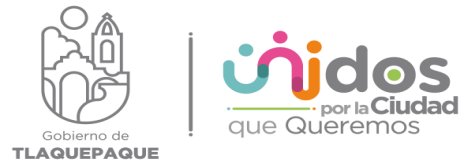 Las estadísticas que generen en cumplimiento de sus facultades, competencias o funciones con la mayor desagregación posible. Regidora Susana Infante ParedesLas estadísticas que generen en cumplimiento de sus facultades, competencias o funciones con la mayor desagregación posible. Regidora Susana Infante ParedesLas estadísticas que generen en cumplimiento de sus facultades, competencias o funciones con la mayor desagregación posible. Regidora Susana Infante ParedesLas estadísticas que generen en cumplimiento de sus facultades, competencias o funciones con la mayor desagregación posible. Regidora Susana Infante ParedesLas estadísticas que generen en cumplimiento de sus facultades, competencias o funciones con la mayor desagregación posible. Regidora Susana Infante ParedesActividadesEneroFebreroMarzoAbrilTotalNúmero de iniciativas dictaminadas0000Resoluciones, iniciativas y políticas propuestas0000Informes solicitados a otros sujetos0000Número de sesiones asistidas (comisiones edilicias)87520Número de sesiones convocadas y precedidas1113Solicitudes de información pública contestadas1214Número de ciudadanos atendidos1012830Colonias visitadas86822Con base en los capítulos V, X, XI y XII, del Título Tercero del Reglamento del Gobierno y de la Administración Pública del Ayuntamiento Constitucional de San Pedro Tlaquepaque Con base en los capítulos V, X, XI y XII, del Título Tercero del Reglamento del Gobierno y de la Administración Pública del Ayuntamiento Constitucional de San Pedro Tlaquepaque Con base en los capítulos V, X, XI y XII, del Título Tercero del Reglamento del Gobierno y de la Administración Pública del Ayuntamiento Constitucional de San Pedro Tlaquepaque Con base en los capítulos V, X, XI y XII, del Título Tercero del Reglamento del Gobierno y de la Administración Pública del Ayuntamiento Constitucional de San Pedro Tlaquepaque Con base en los capítulos V, X, XI y XII, del Título Tercero del Reglamento del Gobierno y de la Administración Pública del Ayuntamiento Constitucional de San Pedro Tlaquepaque Con base en los capítulos V, X, XI y XII, del Título Tercero del Reglamento del Gobierno y de la Administración Pública del Ayuntamiento Constitucional de San Pedro Tlaquepaque 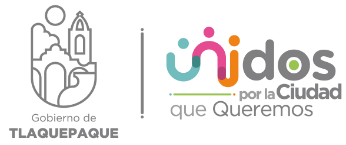 ESTADISTICA DE ASISTENCIAS DE LA COMISION DE TAURINA 2022ESTADISTICA DE ASISTENCIAS DE LA COMISION DE TAURINA 2022ESTADISTICA DE ASISTENCIAS DE LA COMISION DE TAURINA 2022ESTADISTICA DE ASISTENCIAS DE LA COMISION DE TAURINA 2022ESTADISTICA DE ASISTENCIAS DE LA COMISION DE TAURINA 2022NÚMERO DE SESIÓNNÚMERO DE SESIÓNPRIMERASEGUNDATERCERATOTAL, DE ASISTENTES POR SESIÓNPORCENTAJE DE ASISTENCIA POR SESIÓNFECHAFECHA26/01/202322/02/202328/03/2023TOTAL, DE ASISTENTES POR SESIÓNPORCENTAJE DE ASISTENCIA POR SESIÓNPresidenteC. Susana Infante ParedesPRESENTEPRESENTEPRESENTE325.00%VocalLic. Anabel Ávila MartinezPRESENTEPRESENTE PRESENTE 325.00%VocalLic. José Alfredo Gaviño Hernández PRESENTE PRESENTEAUSENTE 216.67%VocalLic. María Patricia Meza NúñezPRESENTEPRESENTEAUSENTE 216.67%